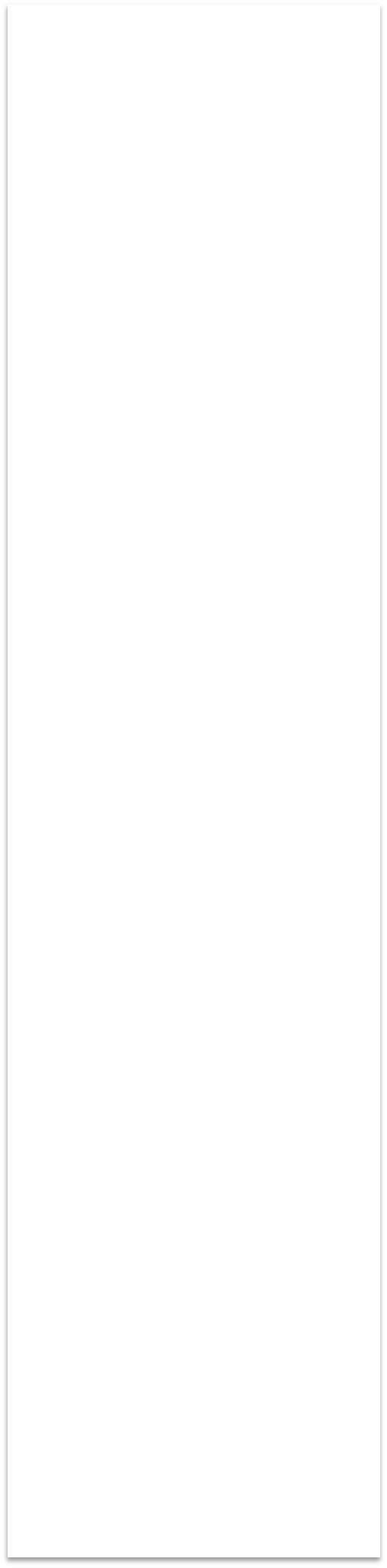 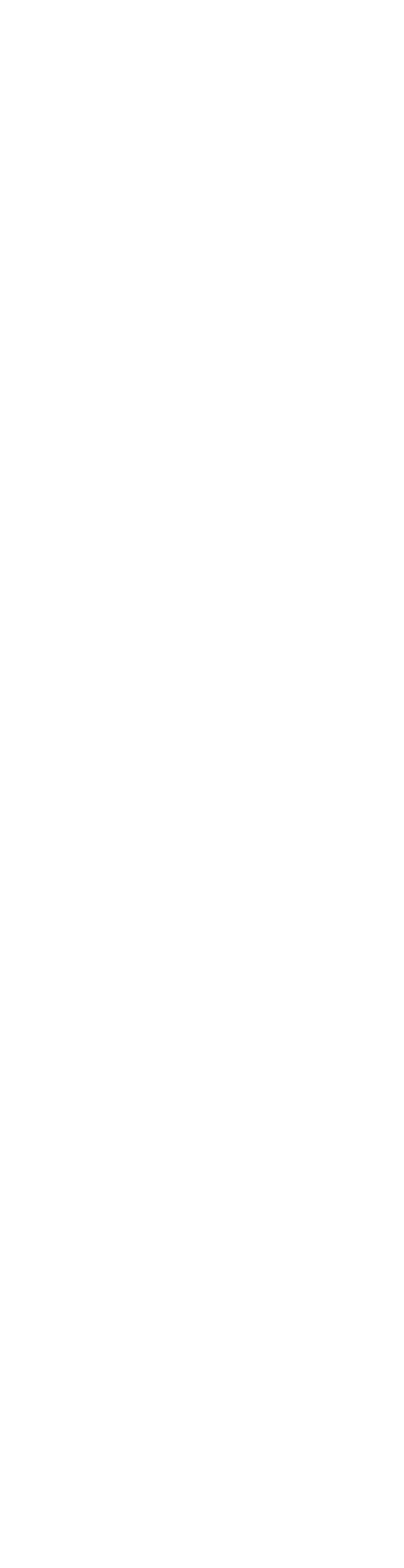 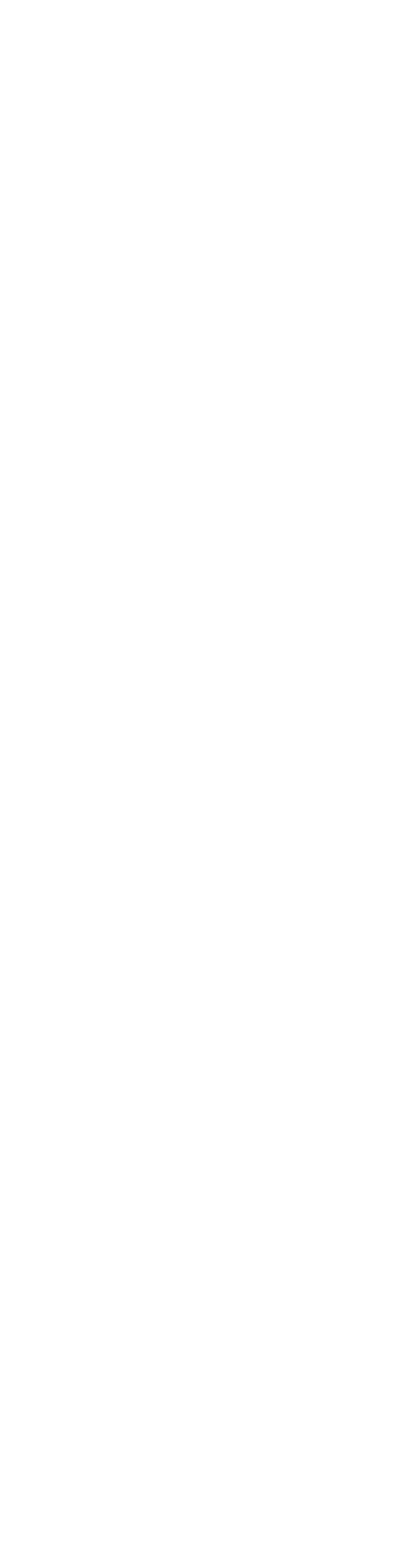 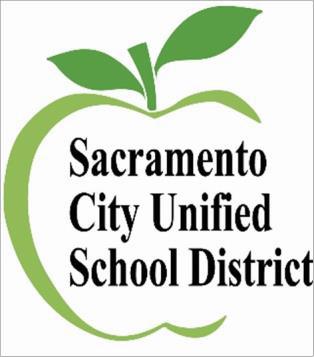 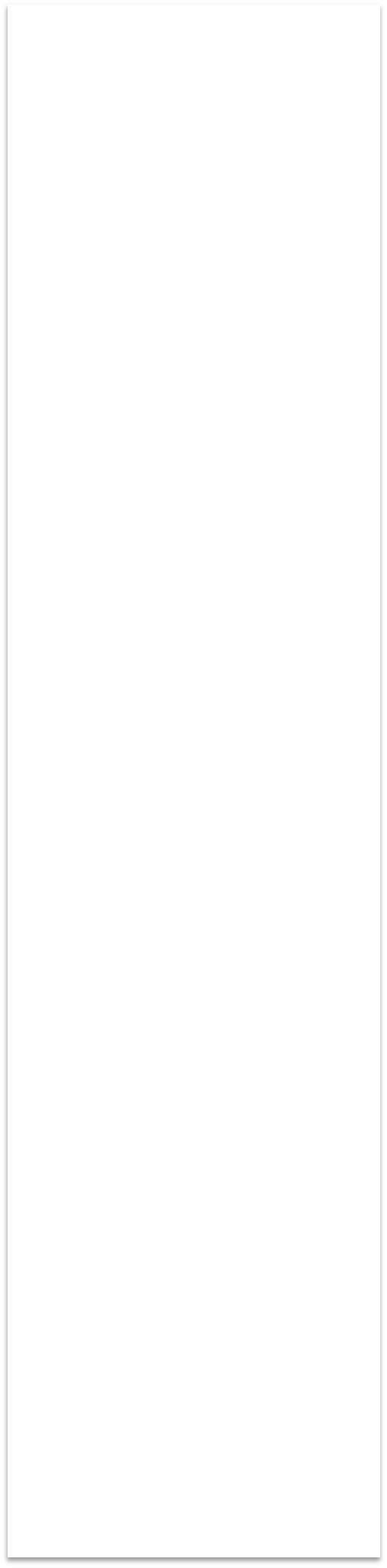 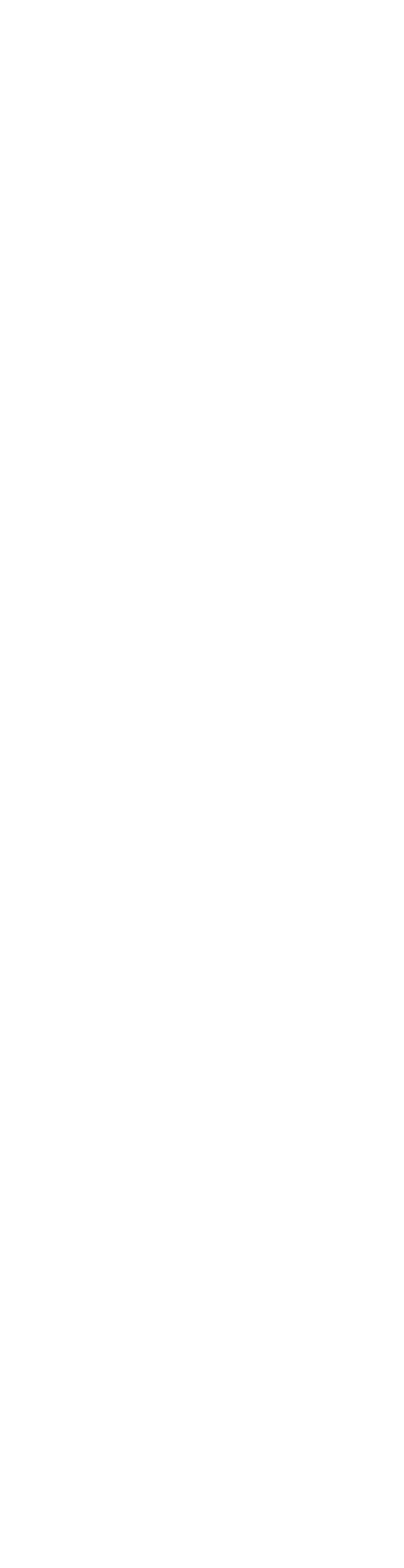 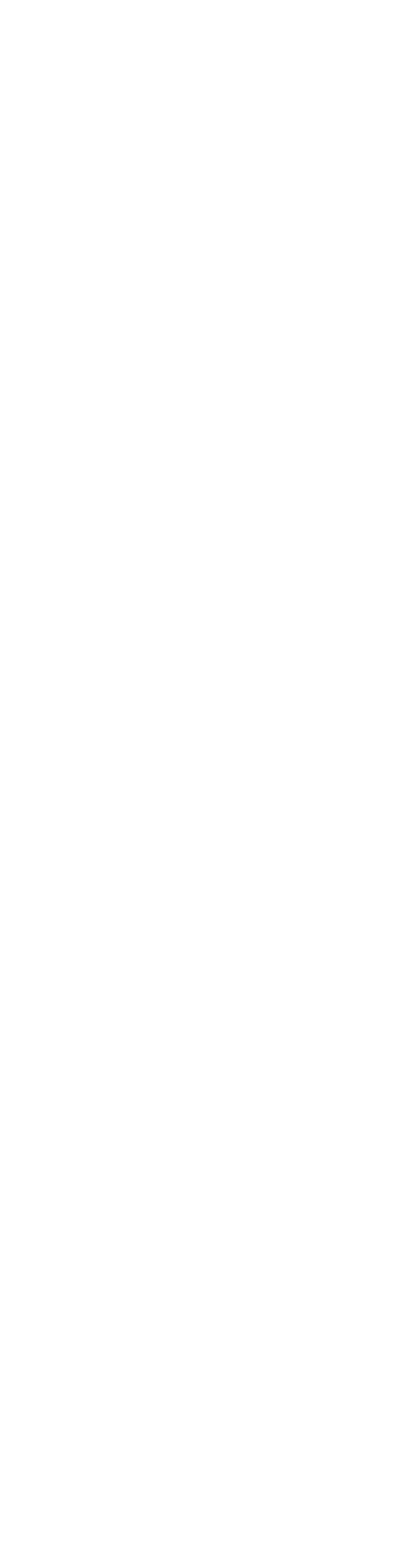 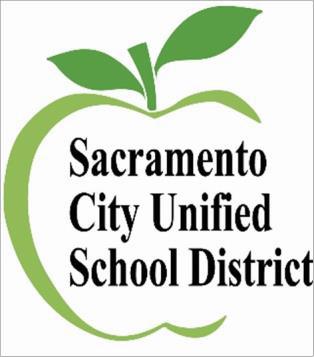 Sacramento City Unified School DistrictMultilingual Literacy Department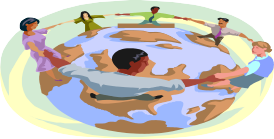 學區學習英語者諮詢委會(DELAC)會議2021年1月27日週三傍晚5:30時 - 7:30時					                  	https://scusd.zoom.us/j/87359891647                                                                                                                          Password: DELAC   議程歡迎活動（5分鐘- Ayala主席）DELAC會議規範（15分鐘，Ayala主席）DELAC理事會和代表名單（5分鐘- Ayala主席）會議紀錄（1分鐘- Kao Lee, ML）DELAC需求評估的檢視（5分鐘- Ayala主席）EL重新分類的程序/ ELPAC（15分鐘- Azarel Iniguez, ML）   -家長在家中支持學生的資源DELAC關於20-21學年，家長討論ELPAC測試的立場（30分鐘- Sanchez副主席）休息（3分鐘- Ayala主席）學習社會情感，SEL（30分鐘–Mai Xi Lee, SEL）公眾意見（10分鐘- Ayala主席）會議閉幕（1分鐘- Ayala主席）下次DELAC會議將於2021年2月10日舉行有關更多信息請聯繫：多語言文化（916）643-9446Chinese/DELAC Agenda 01-27-2021